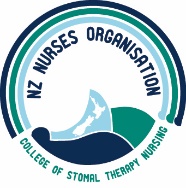 CRITERIA FOR APPLICANTSMust be current full or life member of the NZNO College of Stomal Therapy Nurses, for a minimum of one yearPresent appropriate written information to support applicationDemonstrate the relevance of the proposed use of the monetary award in relation to stomal therapy practiceProvide a receipt for which the funds were usedUse award within twelve months of receiptBe committed to presenting a written report on the study undertaken or conference attended and either (or both) write an article for publication in The Outlet (the NZ Stomal Therapy Journal) or to present at the next national conferenceAPPLICATIONS CLOSE 30 NOVEMBER (Annually)			SEND APPLICATION TO:   Emma Ludlow							Emma.ludlow@middlemore.co.nzBERNADETTE HART AWARD APPLICATION FORMName:     ____________________________________________________________________________________________Address: ____________________________________________________________________________________________                 ____________________________________________________________________________________________Telephone:  Home: _______________________ Work: _______________________ Mobile: ________________________Email: ____________________________________________________________________________STOMAL THERAPY DETAILS:Practice hours		Full time: __________________ 	Part time: _________________Type of Membership (please circle that which applies to you)                FULL	                LIFEPURPOSE FOR WHICH AWARD IS TO BE USED(If for Conference or Course please attach outlined programme and receipts for expenses if available)Outline the relevance of the proposed use of the award to stomal therapy____________________________________________________________________________________________________________________________________________________________________________________EXPECTED COSTS TO BE INCURRED		                  Funding granted/sourced from other organisationsFees: (Course/Conference registration) $_________________     Organisation:Transport:			    $ __________________     ____________________ $ ________________ Accommodation:	                                   $ __________________     ____________________  $ ________________Other:				   $ __________________     ____________________  $ ________________ PREVIOUS COMMITMENT/MEMBERSHIP TO NZNOCSTN ____________________________________________________________________________________________________________________________________________________________________________________Have you been a previous recipient of the Bernadette Hart Award within the last five years?   No       Yes (year) ________Please indicate ONE of the below: (NB this does not prevent the successful applicant from contributing in both formats).O Yes, I will be submitting an article for publication in The Outlet		O Yes, I will be presenting at the next National College of Stomal Therapy Nurses ConferenceSigned: ______________________________________________________		Date: ______________________ PROCESSThe Bernadette Hart Award (BHA) will be advertised in the NZNOCSTN Journal The OutletThe closing date for the BHA applications is 30 November each yearThe NZNOCSTN Executive Committee will consult and award the BHA within one month of the closing dateAll applicants will receive an email acknowledgement of their applicationAll applicants will be notified of the outcome, in writing, within one month of the closing dateThe monetary amount of the award will be decided by the NZNOCSTN Executive Committee. The amount will be dependent on the number of successful applicants each year and the financial status of the BHA fundThe name of the successful applicants(s) will be published in the NZNOCSTN  Journal The OutletThe BHA Policy will be reviewed annually by the NZNOCSTN Executive Committee.CRITERIAThe applicant(s) must be a current member of the NZNOCSTN  and have been a member for a minimum of one yearSuccessful applicant(s) must indicate how they will use the award. The award must be used in relation to Stomal Therapy nursing practiceThe applicant(s) previous receipt of money (within the last five years) from the NZNOCSTN and/or the BHA will be taken into consideration by the NZNOCSTN  Executive Committee when making their decision. This does not exclude a member from reapplying. Previous receipt of the BHA will be taken into account if there are multiple applicants in any one yearThe funds are to be used within 12 months following the receipt of the BHA.FEEDBACKSubmit an article to The Outlet within six months of receiving the BHA. The article will demonstrate the knowledge gained through use of the BHA;and/orPresentation at the next NZNOCSTN Conference. The presentation will encompass the knowledge/nursing practice gained through the use of the BHA.